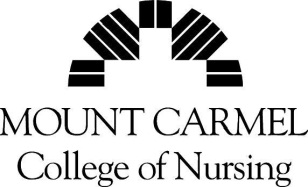 Special Circumstance:      COST OF ATTENDANCE ADJUSTMENT REQUEST Student Name:    	ID:  Date:   Preferred Contact Phone Number:  * If you have any questions, call 614-234-1842 or e-mail financialaid@mccn.edu.  Indicate (with an ‘x’) the reason for your increased cost of attendance Dependent Care at a cost at:    Excessive Travel for:    Costing:   Excessive Fees for:   Costing:  Other (Please explain in the area below)Student Signature: 	Date: Current Cost of Attendance:Increase to Cost of Attendance:Total: